Annual Training Workshop on the ImproRisk Model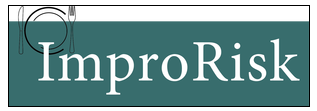 Draft AgendaIntroduction: The training workshop is organised by the State General Laboratory (SGL), as a part of the Tailor – made activity: “ImproRisk as an open access Risk Assessment Tool” (GP/EFSA/ENREL/2022/03), funded by the European Food Safety Authority (EFSA), under the New Focal Points’ Operational Framework. What is ImproRisk: The ImproRisk model is an open access tool for conducting chronic dietary exposure assessment to chemical substances, which was developed by the State General Laboratory (SGL) of the Republic of Cyprus. It is a simple, transparent and easily accessible tool for conducting accurate dietary exposure assessments at national level. Aiming to harmonization and standardization, the model has been designed and developed in such a way as to accept chemical occurrence and food consumption data, coded according to EFSA’s food classification and description system, FoodEx2.Objectives of the training workshop: The annual training workshop is focused on the sharing and promotion of the ImproRisk Model as an open access Risk Assessment tool as well as the effective knowledge transfer across the EU Member States and IPA countries. The implementation of this workshop is closely intertwined with transparency and sustainability of the EU risk assessment in the food chain.Key topics: Presentation of the new version of the ImproRisk Model with new features and functionalities based on the feedback of the participants in last year’s “Follow-up Training Workshop on the ImproRisk Model”, the applied exposure assessment methodology and the model’s final output. A combination of lectures and interactive case studies, mainly consisting of computational tasks, will enable participants to apply the gained knowledge to simple examples.    ImproRisk TeamChristoforos PapachrysostomouDemetris KafourisAspasia SarandiGeorgios StavroulakisConstantinos Papaconstantinou Why to participate? The participants will benefit through their physical attendance to the training since they will have the chance to use in practice the ImproRisk model, upload into the model occurrence and food consumption data sets and see live the model’s capabilities, such as the exposure exploration at individual level and at each consumption occasion, the estimation of weighted exposure by applying weighting coefficients to adjust the sample for non-representativeness within the population, etc. Moreover, upon the completion of the training workshop participants will continue to have access to the model in order to use it to perform dietary risk assessments by uploading their national data into the model.  Invited: Experts from Food Safety Authorities/Risk Assessment Institutes from EU MS, experts from the pre-accession countries (Albania, Bosnia and Herzegovina, Republic of North Macedonia, Kosovo*, Montenegro, Serbia, and Turkey) and members of the Risk Assessment Unit of SGL.* This designation is without prejudice to positions on status, and is in line with UNSCR 1244/1999 and the ICJ Opinion on the Kosovo Declaration of IndependenceLanguage: EnglishDAY 1, 17 OCTOBER 2024Chair: Christoforos Papachrysostomou (EFSA Focal Point, Cyprus)DAY 2, 18 OCTOBER 2024Chair: Christoforos Papachrysostomou (EFSA Focal Point, Cyprus)TimeNo.No.TopicDocuments/scope Presenter09:3011Registration of the participants10:0022Welcome,    Presentation of workshop agenda, objectives and expectationsTour de tableEFSA Focal Point, CYAll participants10:2033SGL’s Activities under the Focal Points’ New Operational Framework with EFSA/Tailor – made activity: ImproRisk as an open access Risk Assessment Tool. PPT presentationEFSA Focal Point, CY10:3044Introduction to the upgraded ImproRisk Model: What’s newPPT presentationImproRisk team of tutors11:00Coffee breakCoffee break11:3055Occurrence and Food Consumption Data processing prior to their upload to the ImproRisk Model    PPT presentationImproRisk Team of Tutors11:5066Demonstration of the ImproRisk model Interactive exercise in groups Case study I:ImproRisk Team of Tutors13:00Lunch Lunch 14:0077Hands-on training on the ImproRisk modelInteractive exercise in groupsCase study II:ImproRisk Team of Tutors15:00Coffee breakCoffee break15:3088Hands-on training on the ImproRisk modelInteractive exercise in groupsCase study III:ImproRisk Team of Tutors16:3099Discussion on the Exposure Assessment outputAll participants17:00End of the 1st Day  End of the 1st Day  End of the 1st Day  TimeNo.TopicTopicDocuments/scope Presenter09:001Registration of the participantsRegistration of the participants09:302Hands-on training on the ImproRisk modelInteractive exercise in groupsHands-on training on the ImproRisk modelInteractive exercise in groupsCase study IV:ImproRisk Team of Tutors11:00Coffee breakCoffee breakCoffee break11:303Discussion on the Exposure Assessment outputsDiscussion on the Exposure Assessment outputsAll participants12:304Open discussion on the added value of the ImproRisk Model as an open access Risk Assessment Tool.  Open discussion on the added value of the ImproRisk Model as an open access Risk Assessment Tool.  All participants13:005Closing remarksWrap-up and workshop evaluationClosing remarksWrap-up and workshop evaluation(EFSA Focal Point, CY)13:156Closing by SGL & EFSAClosing by SGL & EFSA(Director of SGL)  EFSA13:30End of the 2nd Day / Lunch  End of the 2nd Day / Lunch  